附件1交通路线北京国贸大酒店三层群贤宴会厅C厅          地址：北京市朝阳区建国门外大街1号电话：(010)65052299    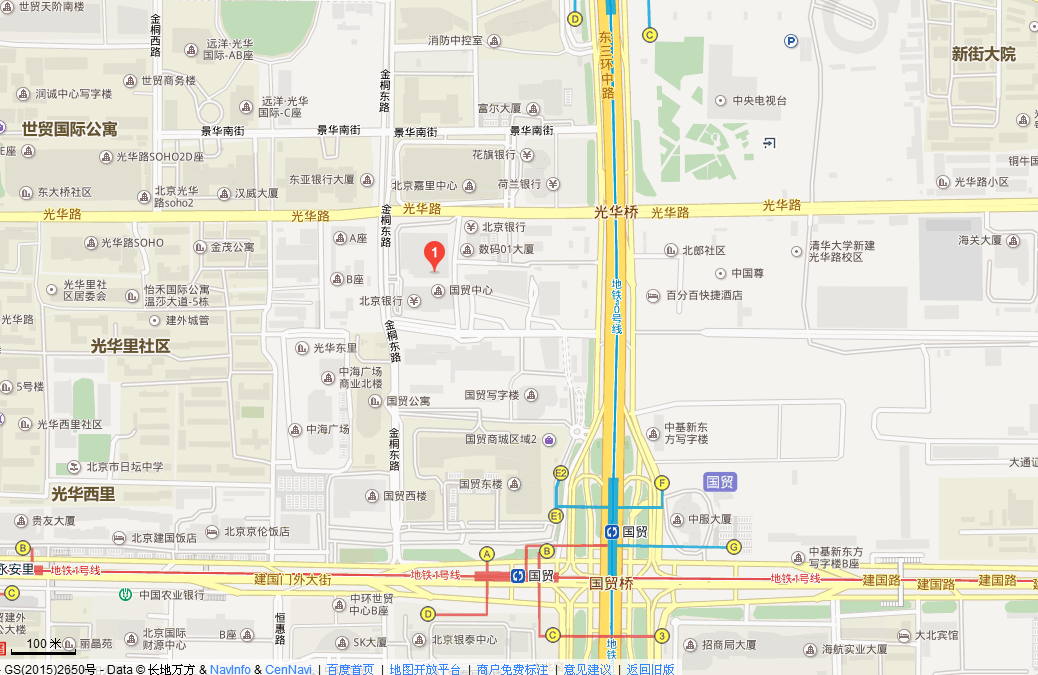 